Western Australia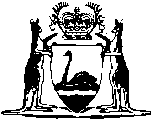 Convicted Inebriates’ Rehabilitation Act 1963		This Act was repealed by the Convicted Inebriates’ Rehabilitation Repeal Act 1989 s. 3 (No. 14 of 1989) as at 16 Nov 1989.		There are no Word versions of this Act, only PDFs in the Reprinted Acts database are available.